The Global Water Cycle [ANSWER KEY]Water is stored in 5 places on Earth. Name each place and note the phase that water is in (i.e., liquid, solid, or gas). There are 7 processes involved in the water cycle. Name and define each process. Include the phase change that water goes through during each process. 22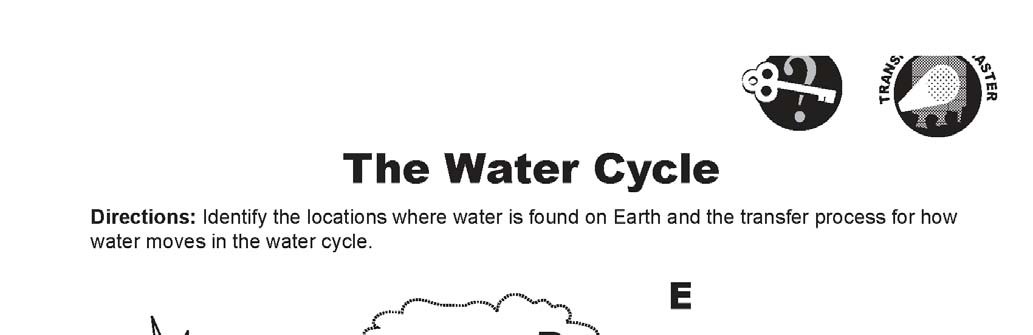 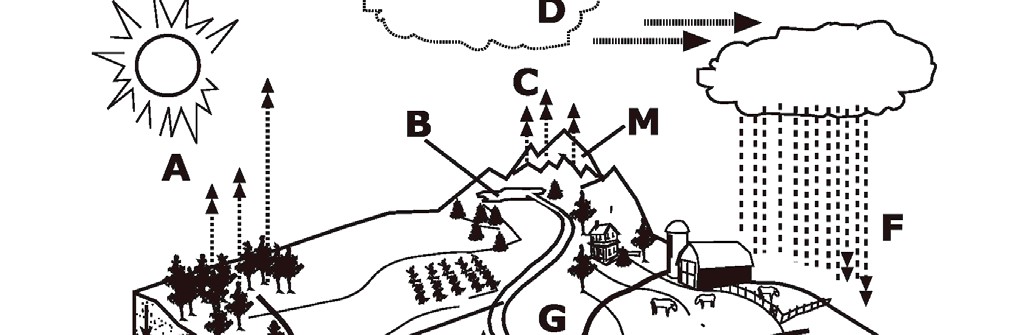 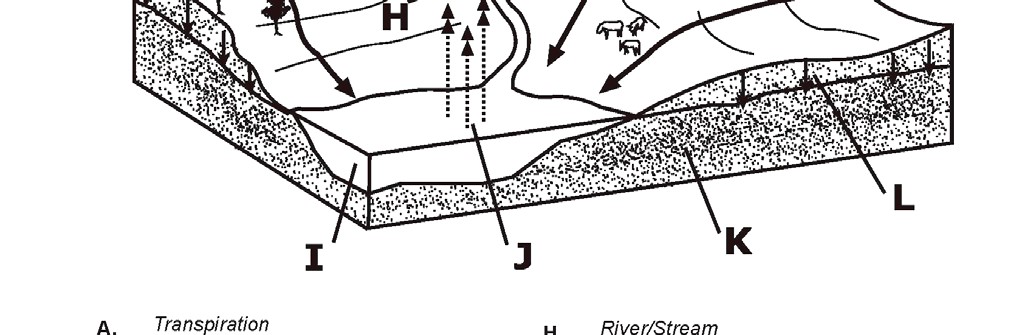 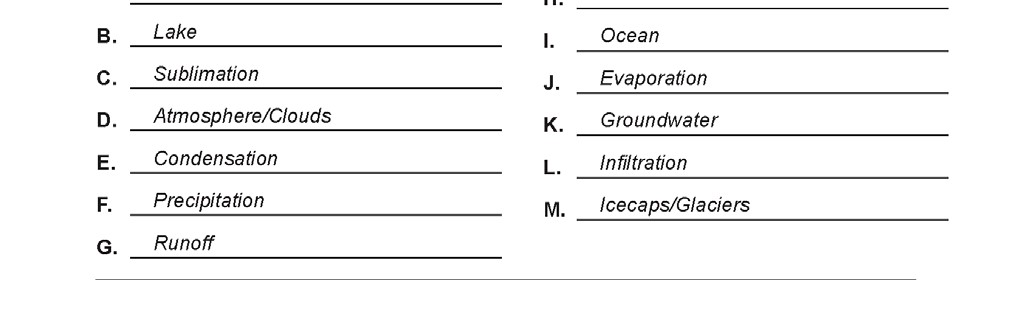 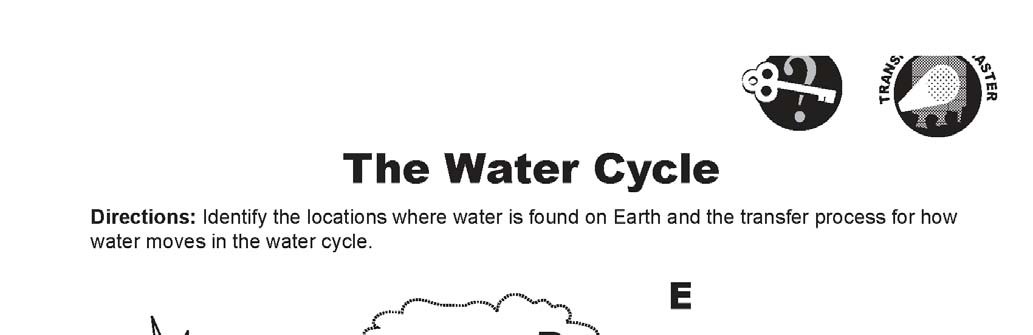 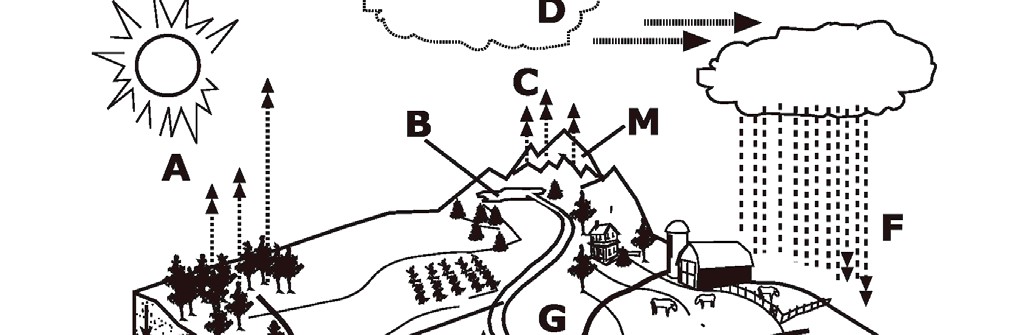 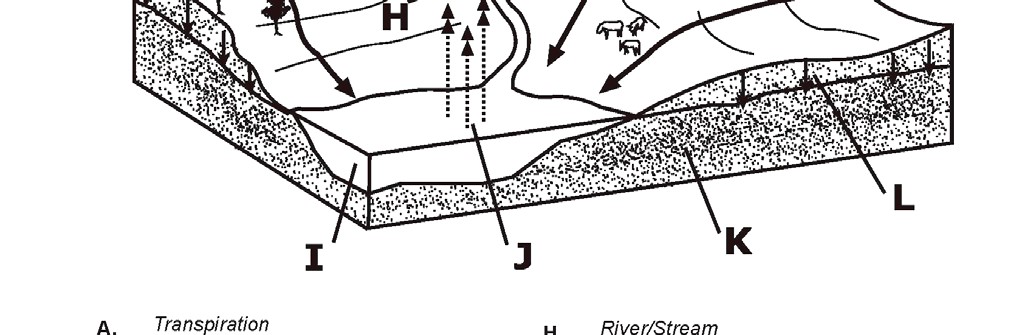 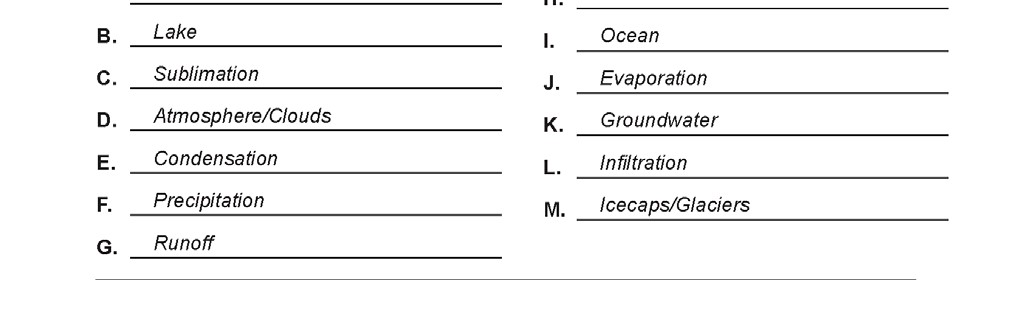 Lakes and Streams            Glaciers                                   Runoff Groundwater                         Condensation Transpiration                        Sublimation    Evaporation Oceans Atmosphere Precipitation  Infiltration (percolation)                      Place Phase? 1) Lakes and Streams Liquid (water) 2) Glaciers Solid (ice) 3) Groundwater Liquid (water) 4) Oceans Liquid (water) 5) Atmosphere Gas (vapor) Process Definition Water phase? Place? 1) Runoff Precipitation runs over land into a water body Liquid → Liquid Any area adjacent to a water body 2) Condensation Water vapor turns into liquid water Gas → Liquid Atmosphere 3) Transpiration Loss of water vapor from plants Liquid → Gas Plant surfaces, atmosphere 4) Sublimation The conversion of snow or ice directly into water vapor  Solid → Gas Glaciers and Icecaps 5) Evaporation The conversion of liquid water into water vapor Liquid → Gas Surface of water bodies 6) Precipitation The condensation of water vapor into liquid water droplets Gas → Liquid Atmosphere 7) Infiltration  Water that is absorbed into the Earth Liquid → Liquid Land 